HOME SCHOOL AGREEMENTThis was adopted by the People, Curriculum & Learning Committee ofLittletown Primary Academyon…………15th November 2022……………..signed…………………………………………………..(Chair)Background InformationLittletown Primary Academy is a community primary school situated in the market town of Honiton in East Devon. The school roll is currently approximately 400 children aged between 5 and 11. There is a school nursery for children aged between 3 and 5.Legal RequirementThere is a statutory requirement for all schools to have a written Home-School Agreement. The School's agreement is attached at Appendix 1.The Home-School agreement supports the following objectives:Children develop positive relationships and choose not to bully or discriminateChildren are ready for schoolChildren attend and enjoy schoolAim of the Home-School AgreementLittletown Primary Academy aims to foster a partnership between staff, children and parents/carers to enable children to have a positive school experience.Values FrameworkThe Home-School Agreement is underpinned by the 'Aims and Values' of Littletown Primary Academy; these are set out in the agreement.ContentThe Home-School Agreement will provide information to children and parents/carers about the expectations the school has of them and that they may have of the school.The agreement will be signed by the class teacher, child and parent/carer to confirm each person's agreement to their responsibilities.OrganisationThe Home-School Agreement is sent to the parents/carers when the child enters the school. Once signed, it will be kept as part of the child's school file, which held in the school office.Monitoring and Review of this PolicyThe Principal will report to Governors on the effectiveness of this policy on an ad hoc basis, but at least once every three years. The SchoolWe will:Provide high quality teaching and learningProvide a broad and balanced curriculum for all children.Encourage children’s learning to help them achieve their best.Encourage children to take care of each other and their surroundings.Provide a friendly, safe environment for all children.Set homework appropriate for the age and ability of each child.Inform parents of their child’s progress.Provide opportunities to share concerns and achievement with parents.Ensure appropriate provision for children’s individual needsEnsure that your child experiences a range of high quality learning experiencesTeacher’s Signature ……………………The ChildI will:Come to school on time, be ready to learn and allow others to learn.Bring all the things I need every day for school.Wear my school uniform properly and keep it tidy and clean.Try to work as hard as I can in class.Make sure I’m kind to other people and respect their beliefs.Look after the school and everything in it, respecting everyone’s belongings.Walk quietly and sensibly inside the building.Take letters and other notes home and make sure I remember to give all notes to my parents.Remember to share with my parents what I do at school.Tell a grown up if I have any worries or concernsPrint Child’s Name …………………………Child’s Signature ……………………… (optional to be completed at parent’s discretion)The FamilyWe will:Make sure our child arrives at school on time.Make sure our child attends regularly; provide a note of explanation if our child is absent and a ‘phone call or message on the first morning of absence.Attend Parent Consultation meetings to discuss our child’s progress.Encourage our child to complete homework including regular reading. Support the school’s dress code, including PE kit and naming all outer garments.Support the school’s code of good behaviour.Let the school know about any concerns or problems that might affect our child’s work or behaviour.Print Name ………………………………….Parent’s Signature …………………………..At Littletown Primary Academy we aim to:Live, Love and Learn in all we doValue all aspects of wellbeingBe an outstanding school in every respectBe the school of choice for our local communityRemove all barriers to aspiration and achievementOffer a wide range of opportunities for allDevelop pride and respect towards self, others and the environmentDevelop independent and creative thinkers who enjoy learningDevelop resilience and perseveranceCreate an ethos that is safe, caring, happy, supportive and welcomingHave a strong partnership with parents, carers and communitiesTOGETHER, WE CAN MAKE A DIFFERENCEHeadteacher’s Signature:Mr Perkins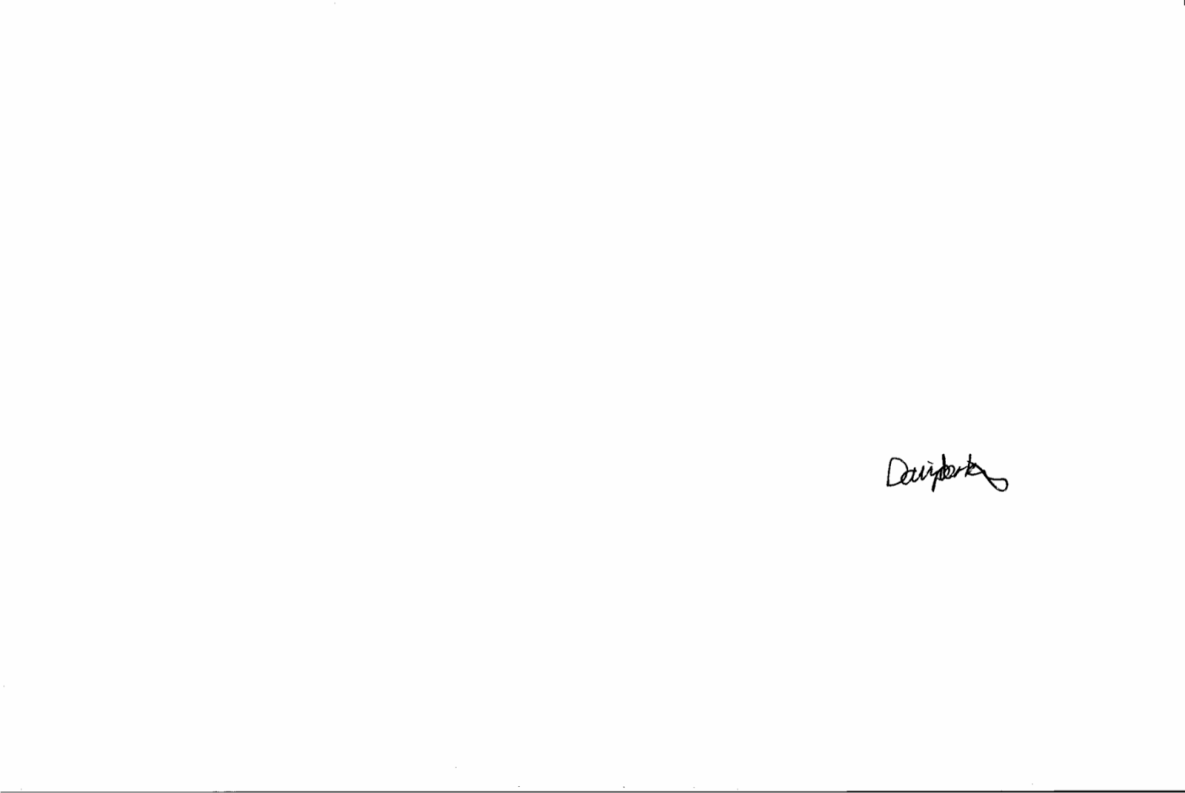 Date …………………………………………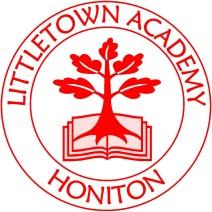 LittletownPrimary AcademyAndNursery Live . Love . Learn - Littletown      Home – School                       Agreement       Live . Love . Learn - Littletown     	Littletown Primary Academy Honiton Bottom Road, Honiton, Devon, EX14 2EG01404 548749admin@littletown.devon.sch.ukwww.littletown.devon.sch.uk